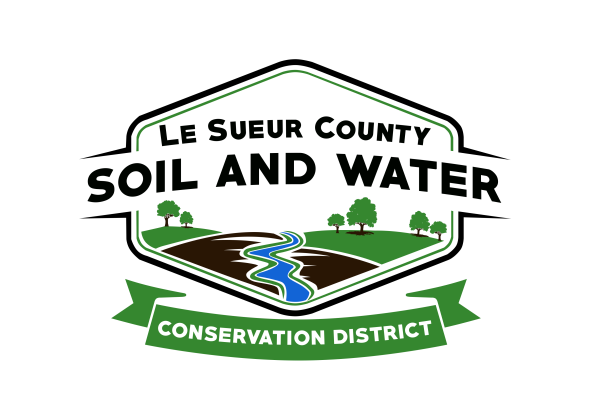 Le Sueur County Soil & Water Conservation DistrictLe Sueur County SWCD 	Tel. (507) 419-0365181 W Minnesota St                                            Website: www.lesueurswcd.orgLe Center, MN 56057                        Minutes from November 9, 2022 regular meeting of the Le Sueur County SWCD Board of Supervisors.  Le Sueur Co. SWCD building, Le Center, MN.Meeting was called to order by Chairman Struck at 9:00 am.Members present:	Chairman, Jim Struck			Vice-Chairman, Greg Entinger			Secretary, Earle Traxler			Treasurer, Cletus GregorOthers present:	District Manager, Mike Schultz			District Conservationist, Steve Breaker			District Technician, Joe Jirik			Ditch Specialist, Nik Kadel			Resource Technician, Karl Schmidtke			Le Sueur Co. Commissioner, Steve Rohlfing			Program Specialist, Sue PrchalThe Pledge of Allegiance was recited.Secretary’s report was read and approved.Treasurer’s report for 9/30/22 was read.  Motion by Traxler, second by Entinger to approve as read and to pay bills.Affirmative:  AllOpposed:  NoneMotion carriedMotion by Traxler, second by Entinger to accept Glendon Braun’s resignation from the Le Sueur Co. SWCD board as of end of meeting October 11, 2022. The board suggested advertising for the District 3 supervisor position and see if there would be interest in the position. Upcoming meetings:	Area 6 meeting November 15Mike at leadership training November 15-16Lower MN E 1W1P November 17MASWCD convention December 13-14Cannon cover crop meeting December 19The SWCD’s 18’ trailer sold for $2650 on Graves Online Auction site.Motion by Entinger, second by Gregor to approve and pay cost-share contract #CAP-2020-07 for Helen Morsching well decommissioning.Affirmative:  AllOpposed:  NoneMotion carriedMotion by Gregor, second by Entinger to approve amendment #1SS for Steve Stangler to increase the cost estimate for contract #22-LS-003 and CAP-2021-02 from $5700.00 to $6747.50.Affirmative:  AllOpposed:  NoneMotion carriedMike discussed the Pilot Water Quality Storage Grant for Lake Washington Patterson Watershed storage project.  Motion by Traxler, second by Gregor to approve a contract with ISG for $42,750.00 for engineering services.  The total grant will be $408,187.00 and the SWCD has received $204,094.00 to date.Affirmative:  AllOpposed:  NoneMotion carriedSteve gave an NRCS report.  He discussed certifying EQIP, new construction projects, expiring CRP contracts and re-enrollment of CRP.  Cover crops through the EQIP program and funding available through NRCS for projects.Commissioner Rohlfing discussed remodeling projects at the courthouse, a new position in human services for investigating fraud, the tax levy decrease from 7.7% to 5.7%, Lake Washington County Park projects wrapping up and leasing equipment for the sheriff’s office instead of purchasing due to the shortage of vehicles.